Proposition de sujet de thèse CNRS-L/ULCO2018-2019Dans le cadre de l’accord entre le Conseil National de la Recherche Scientifique de la République Libanaise (CNRS-L) et l’Université Littoral Côte d’Opale (ULCO) pour le co-financement des thèses de doctorat dans des thématiques d’intérêt commun, deux bourses de recherches doctorales pour l’année 2018-2019 seront mises en place. Ces thèses sont proposées conjointement par un laboratoire de  recherche de l’ULCO et un laboratoire de recherche libanais dans le cadre d’une convention de co-tutelle ou de co-direction. Ainsi, les équipes souhaitant proposer des thèses de doctorat pour l’année 2018-2019 sont priées de compléter ce formulaire de proposition de sujet de thèse  et de l’envoyer par courriel avant le 27 avril 2018 à: tamara.elzein@cnrs.edu.lb. Les sujets retenus seront diffusés pour l’appel à candidature, et la sélection finale des thésards boursiers se fera par un comité mixte des deux institutions.Pièces à joindre :CV du co-directeur libanaisCV du co-directeur françaisII. Fiche de Renseignements sur le laboratoire d’accueil au LibanUniversité ou centre de recherche :Laboratoire d’accueil : Nom du Directeur du laboratoire : Adresse :  Ville : Tél./Fax/Mél :                                                                                Faculté ou organisme auquel est affilié le laboratoire d’accueil :Nom du Directeur de thèse : Le Directeur de thèse fait-il partie du laboratoire d’accueil :      □ Oui  /  □ Non Si non, précisez son rattachement et ses coordonnées :Principaux thèmes de recherche de l’équipe où sera effectué le travail de thèse :Liste des publications récentes de l’équipe (pertinentes au sujet proposé- 3 dernières années) : La thèse sera-t-elle effectuée en co-tutelle ou co-direction:     III. Fiche de Renseignements sur le laboratoire d’accueil à l’ULCOLaboratoire d’accueil : Nom du Directeur du laboratoire : Adresse :  Code postale-Ville : Tél./Fax/Mél :                                                                                Ecole doctorale auquel est affilié le laboratoire d’accueil :Nom du Directeur de thèse : Le Directeur de thèse fait-il partie du laboratoire d’accueil :      □ Oui  /  □ Non Si non, précisez son rattachement et ses coordonnées :Nombre de thèses dirigées (ou co-dirigées) actuellement :Pour les cinq dernières années, précisez les thèses soutenues, la durée en mois pour chacune d’entre elle, la liste des publications et la situation actuelle de chaque diplômé.Principaux thèmes de recherche de l’équipe où sera effectué le travail de thèse :Liste des publications récentes de l’équipe (pertinentes au sujet proposé) : IV. Sujet de thèse A faire signer obligatoirement par tous les co-directeursIV.1. Titre      *La thèse fait-elle partie d’un projet de recherche financé par le CNRS-L : □ Oui  /  □ NonSi oui, précisez :IV.2. Résumé (ne pas dépasser 200 mots)IV.3. Contexte et  problématique (ne pas dépasser 200 mots)IV.4. Descriptif des objectifs et de l’impact (ne pas dépasser 200 mots)IV.5.  Aspect appliqué et/ou aspect innovateur (ne pas dépasser 200 mots)IV.6. Etat des recherches dans le domaine avant la thèse (ne pas dépasser 200 mots)  + Ref. BibliographiquesIV.7. Programme de recherche prévu pour la thèse et contribution des différents partenaires (ne pas dépasser 200 mots)IV.8.	Calendrier prévisionnel des mobilités IV.9.	Diffusion/valorisation des résultatsIV.10. 	Compétences requisesDate Noms et signatures (directeurs de thèse)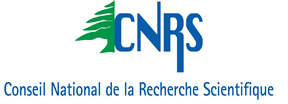 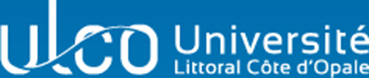 